Im Notfall zu verständigen: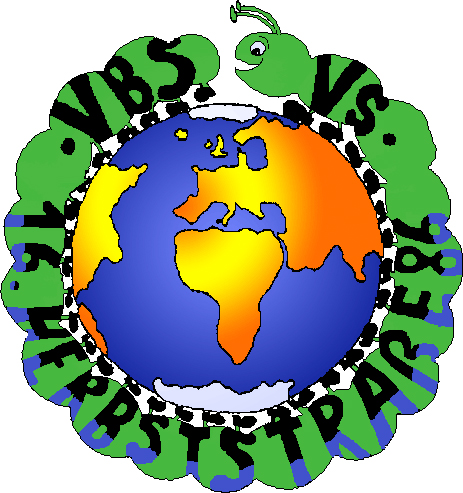 Klasse: _____________Angaben zur Schülerin / zum Schüler:Familienname:	___________________________________________Vorname:		___________________________________________Adresse:	 ________________________________________________Geburtsdatum:	___________________________________________Kind: e-card/Sozialversicherungsnummer:Versicherungsanstalt:  ________________Mitversichert bei:         ________________e-card/Sozialversicherungsnummer:Allergien: __________________________Erziehungsberechtigte(r):	________________________________________				________________________________________    Telefon/Mutter:    ________________________________________                   Telefon/Vater:     ________________________________________Im Notfall sind diese Personen berechtigt, mein Kind von der Schule abzuholenund bis zu meinem Eintreffen die Obsorge zu übernehmen.Datum: ______  . 20 .  .		Unterschrift:   ______________________________Im Notfall (akute Erkrankung, Unfall, …) sollen folgende Personen verständigt werden:Im Notfall (akute Erkrankung, Unfall, …) sollen folgende Personen verständigt werden:Im Notfall (akute Erkrankung, Unfall, …) sollen folgende Personen verständigt werden:NameTelefonAdresse